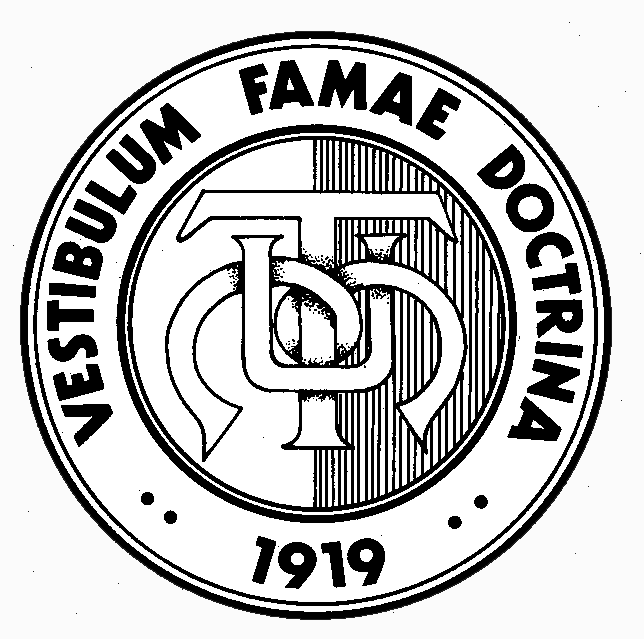 MUT Triennial General Conference –The Challenges of Teacher Shortages and Precarious Employment in the EU, focus on Italy -The Dolmen Hotel, St Paul’s Bay - Friday, 26 May 2017Nomination of Conference Delegates/ObserversSchool/Section/Group_________________________________________________________Number of Members________	Number of Conference Delegates________ to be nominated(on the basis of One(1)Delegate for every 10 members or part thereof)Indicate number of MUT members and nominate Conference Delegates accordingly.Delegates should be nominated through an election among all members of the MUT in the School/Group/Section.Schools/Sections/Groups may also nominate one or two observers.Please complete the subjoined Form, detach and return it to the MUT Secretariat by not later than Monday, 8 May 2017 so that release for the day may be obtained from the respective employers by the MUT.--------------------------------------------------------------------------------------------------------------Nomination FormSchool/Group/Section_________________________________________________________Nomination of ___________Conference Delegates.The above School/Section/Group nominates the following members as its Delegates and Observers to the MUT General Conference.Name	                    Membership No.	Address1.  __________________	_________	_____________________________________2.  __________________	_________	_____________________________________3.  __________________	_________	_____________________________________4.  __________________	_________	_____________________________________5.  __________________	_________	_____________________________________Observer	1.  __________________	_________	_____________________________________2.  __________________	_________	_____________________________________Signed __________________________	Signed__________________________(School/Section/Group Delegate)	(Another Member)